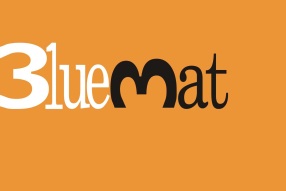 BlueMat.bizCompañía española con más de 12 años de trayectoria en la provisión de soluciones tecnológicas para la Gestión del Talento, tanto herramientas comerciales como de desarrollo propio. Cuentas con clientes y experiencias de éxito en todos los sectores de actividad.www.bluemat.bizSe buscan candidatos para realizar incorporación a proyecto de I+D de 3 meses de colaboraciónIngenieros / Licenciados en Ingeniería de Software.Conocimientos de programación en Java/J2EE. Desarrollo de aplicaciones móviles híbridas, marco GWTConocimientos en alguna de las siguientes bbdd: MySQL, postgresql, Oracle.Deseable asimismo: conocimientos funcionales en Gestión del Capital Humano. conocimientos de desarrollo en entorno eclipse / GIT
Se retribuirá en función de aportación y valía del candidatoPersona de referencia: Isabel Peña. Directora de Desarrollo de Negocioisabel.pena@bluemat.bizTfnos:916375345609226968